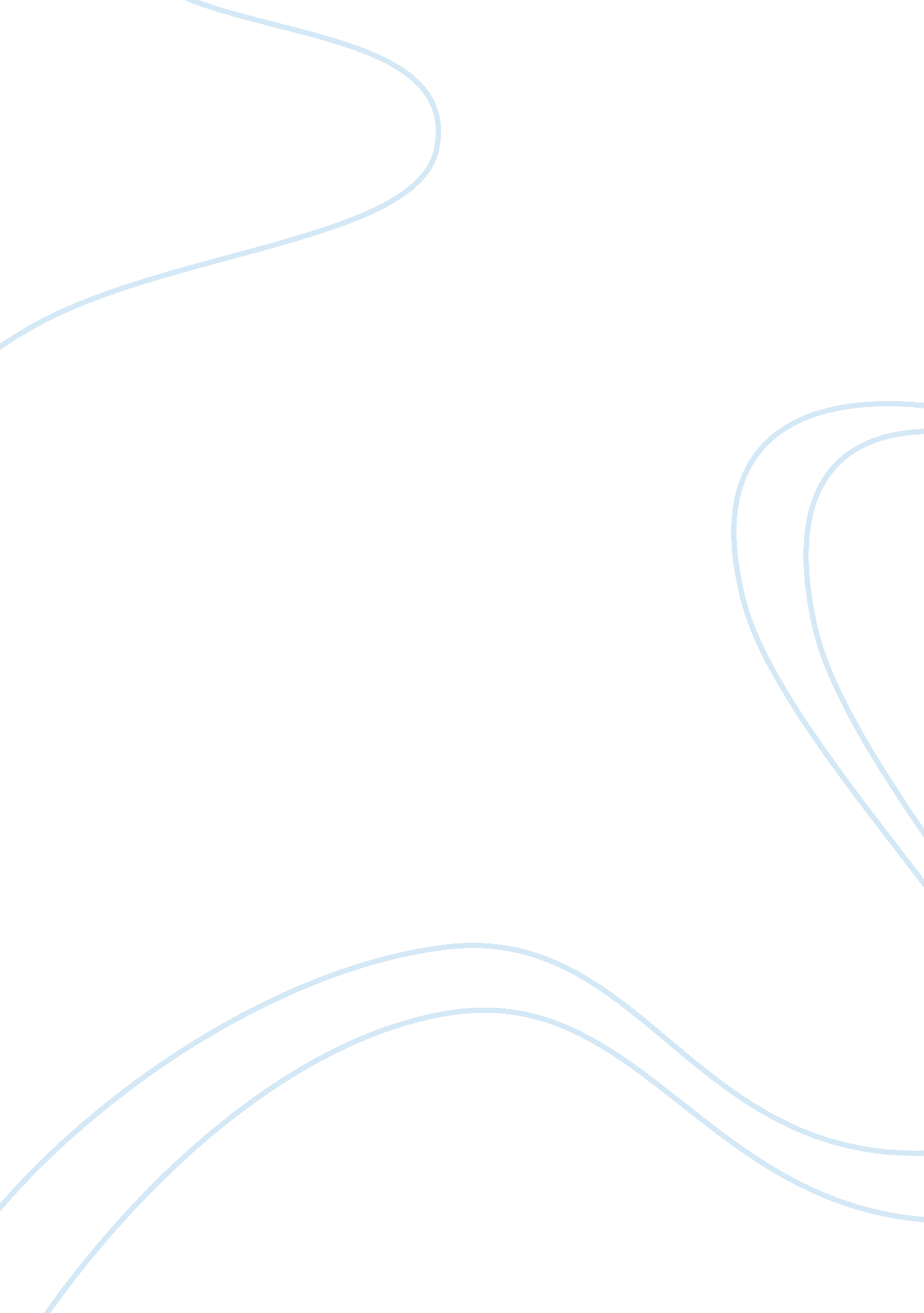 Drivers of change and the intervention commerce essay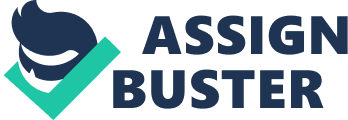 The major driver of alteration in IDLink Systems is identified to be Internal Drivers ( high turnover rate and low morale of employees ) . Internal drive forces refers to those sorts of things, state of affairss, or events that require alterations or alteration which is set abouting within the concern, and are normally under the company 's directives. Examples of internal drivers are: Peoples or employees ' behaviour, attitude and civilization, Organization Structure ( leading and section ) , Technological Changes and/or promotion, Systems and/or process execution and/or alteration, Made alterations to better or heighten employee morale. The major factor that contributed to high turnover rate was unfairness of public presentation assessment system which consequences in low morale of employees ( Refer to Appendix III for the interview with the Managing Director of the IDLink Systems ) . Human Resources squad discovered through issue interview that the chief factor which had caused an employee to vacate was unfairness with current Performance Appraisal System ( PAS ) . They felt that they were non reasonably graded by their immediate superior. Majority of them felt that every bit long as they were on good footings with the supervisor, it does non count even if they did non execute up to rub in their work. Alternatively, the subsidiaries would about be certain that they would still make good in the assessment. On the other manus, if the higher-up does non wish anyone on a personal degree, the class that they would be acquiring would be an mean class, even if they have excelled in their occupation. This, has in return, caused a batch of sadness, dissension and grudges amongst all. Therefore, the organisation was non able to retain staffs that are good equipped with the necessary accomplishments and those with positive work attitude. Other factors such as less chance for progress, hapless motive, hapless relationship with direction and dissatisfied with occupation had besides contributed to company 's high turnover rate ( Soler C. H. 1998 ) . And these factors were in fact interrelated to inequity PAS. As directors or direct superior do non rate or measure employees reasonably, it creates hapless morale and low degrees of motive within the work force. Employees believed that they would non derive wagess and calling promotion they deserve. They felt there was no clear way for them. Therefore, there was no enthusiasm and pride of ownership being developed in their occupations. 3. 0 Change Positions Due to unfairness PAS, the director was, to certain extends, and alienates staff by advancing person who short of preparation and / or possesses the indispensable experience to lead/supervise. This had consequence in employees experiencing that the direction shows favouritism and may oppugn why make a good occupation? Therefore, striving the relationship between employees and direction and make dissatisfaction of the occupation which promote the employees to go forth the organisation ( Soler C. H. 1998 ) . With the given facts above, the company identified and categorized the defunct public presentation assessment procedure as both the 'System Perspective ' and 'Rational Perspective ' as the drive force for indispensable induction of the alteration intercession. Thinking systemically entails a figure of displacements in perceptual experience, which leads to different consequences and positions. Draper L. Kauffman Jr. says that `` system is a aggregation of parts which interact with each other to work as a whole. '' Therefore, any 'parts ' within a system should work as a whole. In this instance, the assessments are deemed to be below the belt conducted with assorted spreads and cringle holes, ensuing in the high turnover rate in IDLink Systems. Individual supervisor being the life 'system ' and complex being which is capable of germinating on its ain, so it is indispensable to hold a standard system with good defined appraisal assessment standards and procedure in topographic point. On the other manus, the rational position is based on strategic planning and logical procedure that aligns the company 's construction and competences to fit its environment. This alignment relies on the directors as they are empowered with resources available to accomplish the organisational aims ( Bernard Burnes 2009 ) . However, the aims have to be decided upon. Therefore, the key is to make up one's mind on the aims as organisational alteration will be achieved through sound planning and executing. In relation to IDLink System, it was the high turnover rate that projected its failure to retain the endowments that it fastidiously hired through countless short listings and interviews of possible campaigners. Of class, these do non include the clip, preparation and other indispensable cost invested in each single employee that was hired. Logically, it merely makes concern and money sense that the company cut these incidental costs, by retaining its employees in order to maximise net income. In the long term, the company is non merely able to work seamlessly with lower turnover and cost, the company could besides go through down portion of the nest eggs to its employees, which consequences in a win-win state of affairs. Therefore, planning of the system has to be done carefully before implementing the system. This will accomplish the coveted aims and cut down the high employee turnover rate. 4. 0 Change Strategy Schemes are programs or waies to turn to issues and jobs within any organisation. A strategic program is a route map for an organisation as it provides a company intent and way. Planning is a procedure of analysis, transforming a set of ends or aims into specific actionable stairss, formalising these stairss so that they can be implemented and measured against the consequences. ( Henry Mintzberg, 1994 ) . Without strategic planning, concerns would be reactive, without clear waies and disbursement clip and attempt responding to the demand of the environment. Companies that have strategic programs will hold higher opportunity to stay competitory in the market than those who do non be after proactively. Therefore, to forestall more employees from go forthing the company, a systematic and just public presentation direction system had to be set up and planned to accomplish lower turnover by acknowledging employees ' part and attempt they put in. One of the options was by implementing Performance Appraisal ( PA ) . PA is a procedure affecting assorted stairss of obtaining, analysing and entering relevant information refering the comparative worth or public presentation of an employee ( David J. Cherrington 1995 ) . It is a confidential papers that includes the rating of occupation public presentation of an employee, a sum-up of the employee 's existent public presentation relation to the outlooks, and overall evaluation of the employee 's public presentation, personal strengths and failings and the supervisor 's and employee 's signatures. The 360 degree public presentation assessment was the other available option which is comparatively new and offers organisations an alternate method to derive utile public presentation information and about employees. 360 Degree Feedback is the most comprehensive assessment where the feedback about the employees ' public presentation comes from all the beginnings ( multiple beginnings ) that come in contact with the employee on his occupation them. This group of person is made up of both internal clients ( i. e supervisors, subsidiaries, and coworkers ) and external client ( i. e clients, providers and community functionaries ) . After choosing the alteration scheme, we need to place an attack for alteration scheme development and execution. Harmonizing to Henry Mintzberg ( 1998 ) , there are Ten Schools of Thought about Strategy Formation. Each single school of ideas has different attack and features. The Planning School attack was identified as the most appropriate, therefore it was adopted for IDLink System 's alteration scheme development and execution. It emphasizes on a set of specific stairss to be implemented, get downing with situational analysis and follow through to the scheme executing. The alteration was based on Business Level of Strategy which relates to single concern and operations of the company ( Bernard Burnes 2009 ) . For illustration: alteration in procedure system and processs. 5. 0 Critique of the alteration Although the be aftering school scheme gives clear way which enables resource allotment and offers optimum control, there were besides deductions to this attack. Often, presenting the alteration is non accepted by many in the organisation, particularly the directors. Missing of apprehension and communication of the alteration could be another grounds for resistant to alter. Peoples frequently think that direction ne'er got the message through to the employees at big before implementing. However, Lawrence G. Hrebiniak ( 2005 ) suggest that get the better ofing immune to alter is critical as it may kill or wound alteration attempts and executing in a large manner if it is non dealt with. 6. 0 Suggestions / Recommendations An assessment system between director and subsidiary public presentation was selected over 360-degree assessment to supply a fairer appraisal which will turn to one of the major concerns that caused high turnover rate. This is because 360-degree has few restrictions such as clip devouring and more administratively complex. Supplying feedback may be troublesome for some raters ( i. e. clients and provider ) because it is difficult to give constructive feedback. Mary Carson 2006, pointed out it besides requires preparation and important alteration attempt for 360-degree to work efficaciously. On top of that, it was empathized that without proper planning, executing and rating, the 360-degree program could easy be excess. PAS on the other manus, it could be tracked and managed internally without affecting 3rd party which could in return generate unneeded attending. Furthermore, it would be more desirable to develop, and update any extra information, the assessors internally. PAS was extremely recommended to be integrated into the organisation to accomplish the aim of cut down turnover. Communication is one of the key to successful executing. In order to cut down the obstruction of immune to alter, countries such as preparation and guidance should be planned and arranged as it is an reply to the inquiry of uncertainness, such as what will things turn out if I am no longer able to get by ( David Hussey 2002 ) . Two manner communications should be practiced in order to accomplish effectual communicating. To ease effectual communicating, both parties should hold a clear thought of what is the scheme deployed, the ground for utilizing that scheme and how to transport out and besides the tactics used to back up it. It is about common sense and easy for corporations to put in a comprehensive strategic program. However for the organisation to harvest the strategic program 's full benefit, the top direction must pass on all the inside informations efficaciously throughout the whole organisation. Schemes do non alter on clip, they may stay stable for old ages, even decennaries, before any alterations. To add, the procedure can be complex even when they do alter ( Henry Mintzberg and James A. Waters 1982 ) . Therefore, a progressive reappraisal was conducted with close monitoring. By carry oning progressive reappraisals with employees, their public presentation can be compared to the preset elements and criterions. The on-going monitoring benefits the organisation in doing alterations such as rectifying any unrealistic and debatable criterions. Therefore, leting the unwanted public presentation to be identified at any clip of the public presentation appraisal period. 6. 1 Progressive program of Implementing Performance Appraisal System ( PAS ) Announcement - HR section is responsible for the official proclamation to all employees sing the execution of PAS. A press release will be given to employees ahead. Information include: day of the month, aims and action program of execution. Thereafter, Question and Answer session can be arranged to further turn to their concerns. Designing of Performance Appraisal ( PA ) signifier - The appraisal signifier is designed to be completed by both the valuator and appraise ( Please refer to Appendix II ) . The one-year public presentation assessment is designed utilizing 5-level evaluation graduated table. As the signifier includes self appraisal subdivision which allows employees to dispute the assessment if he or she feels that it is inaccurate or unjust, HR will be ensured that the appraisee will have the signifier some clip in front of the scheduled assessment session and with appropriate counsel. Training for judges / directors - Training programme will be provided for judges / directors to avoid hyperbolic or chapfallen rating. Inflated is the state of affairs where director be given to give higher and higher evaluation as they do non cognize whether their evaluations are 'too difficult ' , 'too easy ' , or 'too concentrated in the center ' . Deflated rating occurs in director who has really high outlook of employees. An in-house preparation will be conducted by HR. Directors would be trained on how to measure the employee 's public presentation the administrative processs to follow. Establishing Performance Goals with employees - Work has to be planned in progress for an effectual operation of the organisation. At the beginning of the twelvemonth, director would run into with their employees to set up outlooks sing the employees ' public presentation and set goals/targets for persons and groups to direct their attempt towards accomplishing organisation aim. Continuous observation and feedback - A monitoring procedure which emphasizing on detecting the behaviour of employees and supplying ongoing feedbacks to employees when necessary during the class of the work rhythm. It gives the employee the chance to better understand outlook, criterions, processs, regulations and ordinance. Conducting public presentation assessment - guaranting the few stairss have to be present. ( Refer to Appendix III ) Honoring public presentation - The company will be following a system whereby wage additions are based on public presentation. Performances are being divided into different classs, and points are being awarded harmonizing to them. See Appendix IV. 7. 0 Decision For an organisation to last, alteration is inevitable. And alteration, is of all time happening at an unpredictable gait. Business proprietors or stakeholders must be after in front, anticipate alterations and develop a scheme that helps them to fix and respond to challenges created by alteration. A defined scheme ought to follow specific tactics. A well planned PAS had aid to guarantee just and just intervention of employees because assessment is based on consequences and public presentation. Due to the execution of PAS, IDLink had successfully reduced the turnover rate by about 40 % for the past half a twelvemonth as compared antecedently. Therefore, for effectual people direction PAS is decidedly one of the most effectual systems to implement. 